Oto  kolejna  kartka  z  kalendarza.	                                                                                                 Odczytaj  informacje  z  kalendarza  i  uzupełnij  zdania.                                                                                     Pomóż  kurczaczkowi  dojść  do  koszyczka.                                                                                                                                                                                                                                               1 IV  to dzień żartów  zwany ……………….  …………………. .5 IV  jest  ………………………………….   ………………………….. .                                              Wykonaj polecenia: Wielki Czwartek, Wielki Piątek i Wielką Sobotę                                                                                                                                                                                               zamaluj na karcie z kalendarza na niebiesko, a Wielkanoc i Lany                                                                                                                                                                                        Poniedziałek na różowo.                                                                                                                                                                                                                                                                                            9 IV – Wielki  Czwartek                                                                                                                                                                                                                                                                                                10 IV – Wielki  Piątek                                                                                                                                                                                                                                                                                                                                                                                                      11 IV – Wielka  Sobota                                                                                                                                                                                                                                                                                  12 IV – Wielkanoc                                                                                                                                                                                                                                                                                          13 IV – Lany  PoniedziałekPokoloruj  nazwyTutaj  poznacie  wielkanocne  symbole. KWIECIEŃ  2020KWIECIEŃ  2020KWIECIEŃ  2020KWIECIEŃ  2020KWIECIEŃ  2020KWIECIEŃ  2020KWIECIEŃ  2020PnWtŚrCzPtSbN123456789101112131415161718192021222324252627282930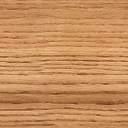 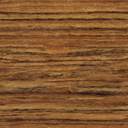 